                                                               Қазақстан Республикасы                                                                Қаржы министрінің                                                          2018 жылғы «12» ақпандағы № 160 бұйрығына                                                          6- қосымшанысан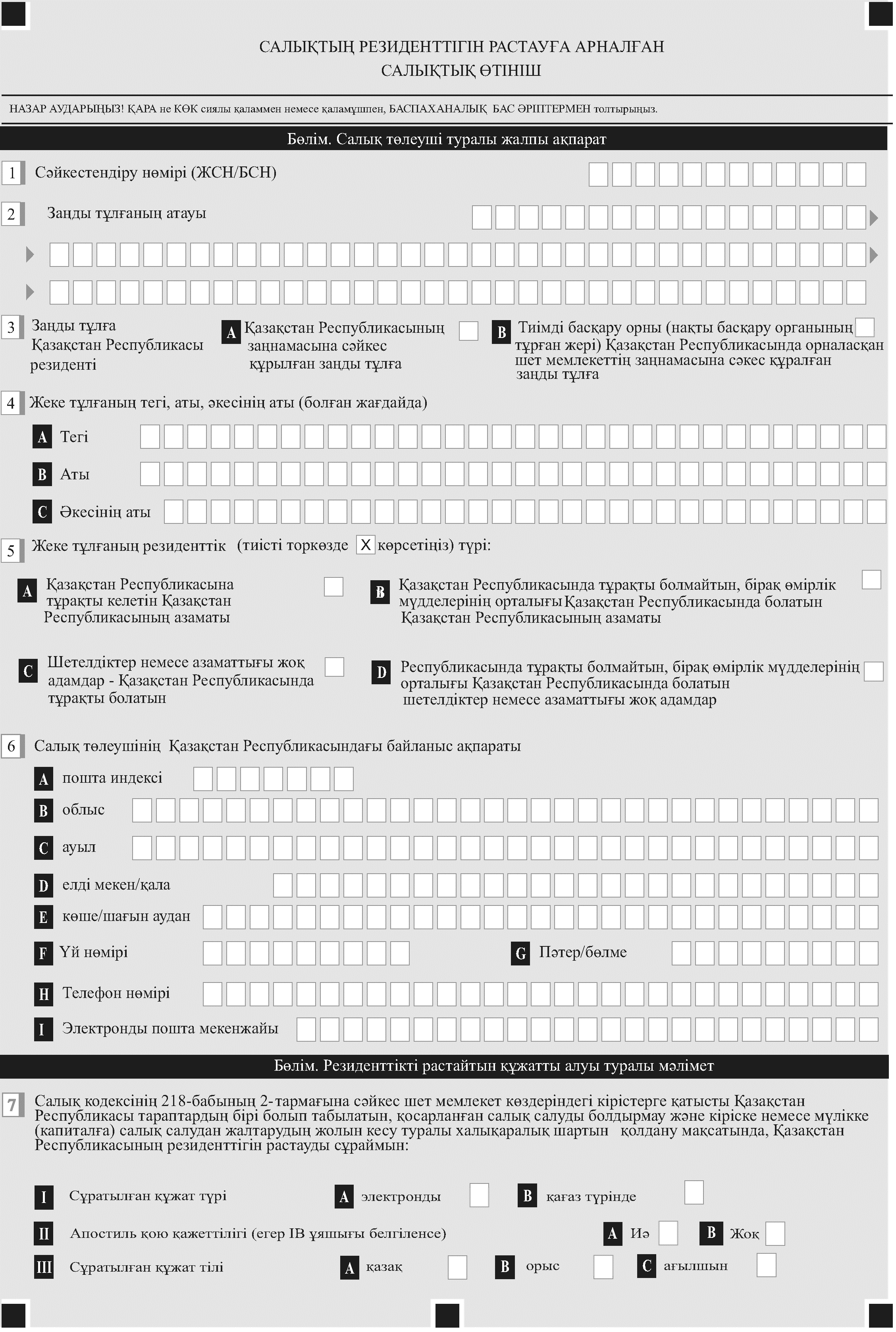 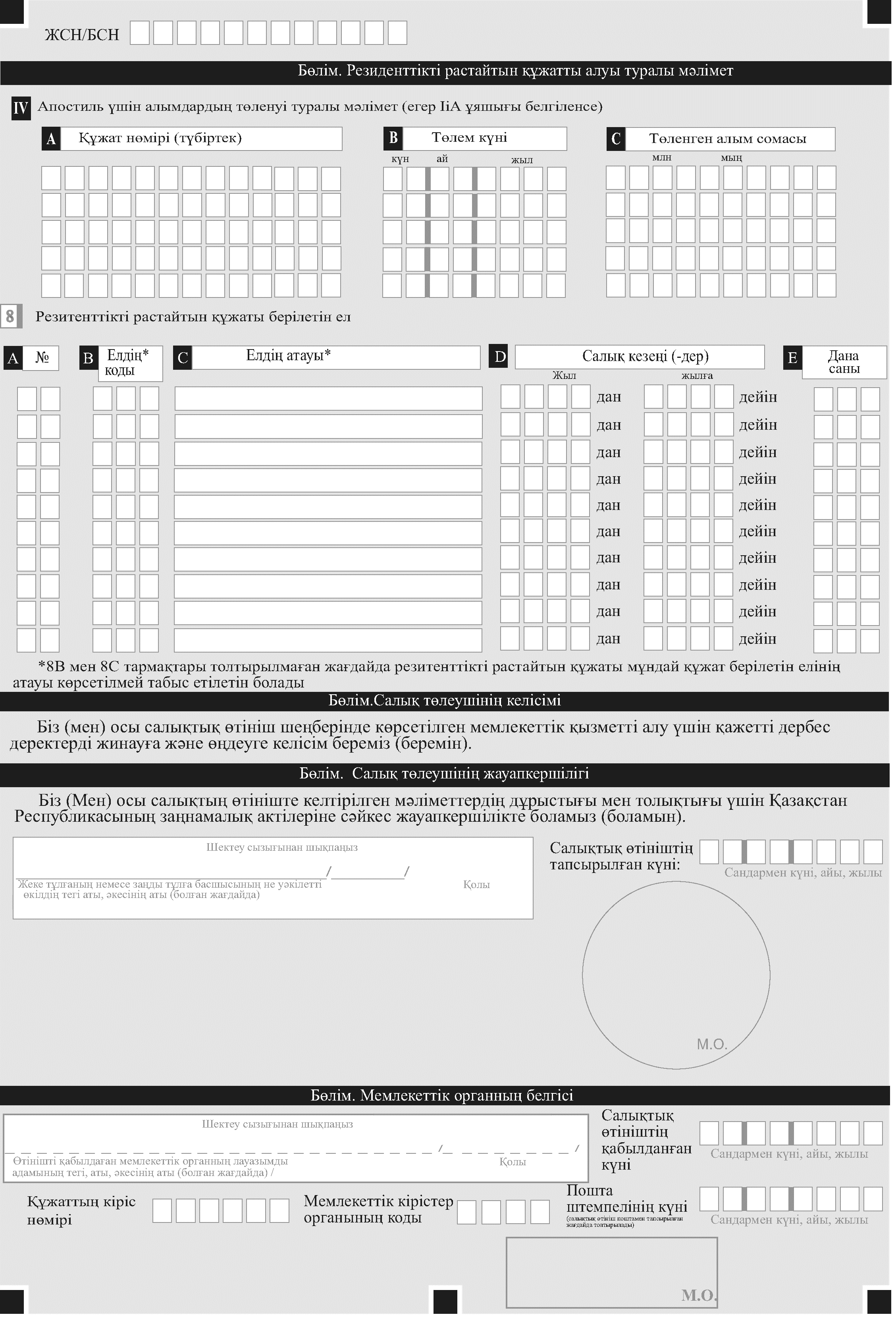 